ПРОГРАММА КУРСА ВНЕУРОЧНОЙ ДЕЯТЕЛЬНОСТИ «КАЛЕЙДОСКОП НАУК»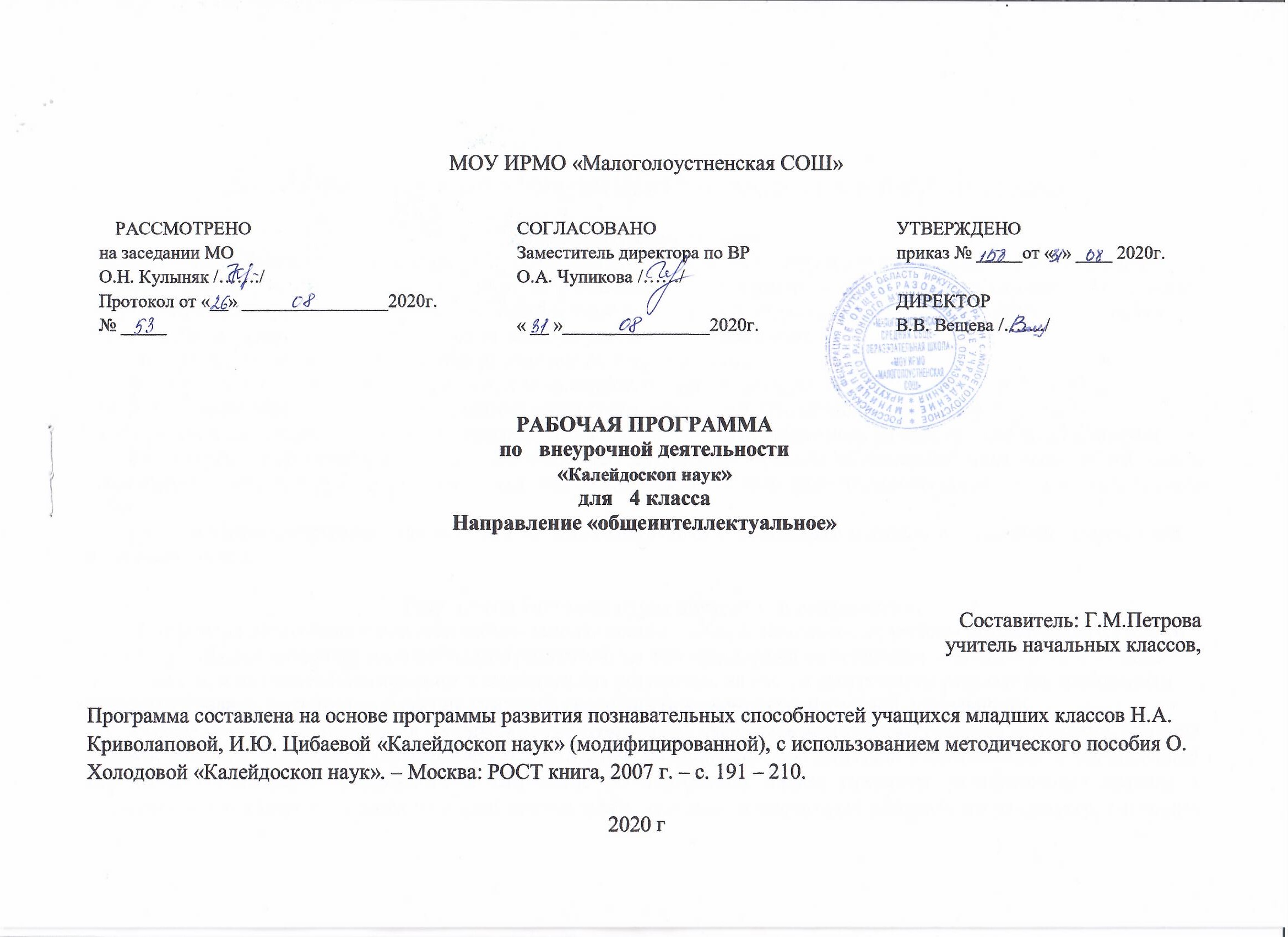 Пояснительная запискаВнеурочная деятельность «Калейдоскоп наук» реализует общеинтеллектуальное направление в соответствии с требованиями Федерального государственного образовательного стандарта начального общего образования. Программа направлена на развитие исследовательского таланта у воспитанников. Внеурочная деятельность «Калейдоскоп наук» представляет систему интеллектуально-развивающих занятий для детей 4 класса.Программа внеурочной деятельности рассчитана на 1 час в неделю. Форма режима занятий. Занятия рассчитаны на коллективную, групповую и индивидуальную работу. Они построены таким образом, что один вид деятельности сменяется другим. Это позволяет сделать работу детей динамичной, насыщенной и менее утомительной. Все вопросы и задания рассчитаны на работу учащихся на занятии.Реализация программы приведёт к решению самых актуальных проблем образования: вовлечение обучаемых в серьёзную самостоятельную деятельность, которая будет способствовать формированию исследовательского таланта детей.Основная цель программы — повышение качества подготовки к олимпиадам и итоговой аттестации выпускников начальной школы.Результаты освоения курса внеурочной деятельностиЛичностные результаты: широкая мотивационная основа учебной деятельности; учебно-познавательный интерес к новому учебному материалу и способам решения новой задачи; ориентация на понимание причин успеха в учебной деятельности, в том числе на самоанализ и самоконтроль результата, на анализ соответствия результатов требованиям конкретной задачи, на понимание оценок учителей; способность к оценке своей учебной деятельности.Регулятивные УУД: принимать и сохранять учебную задачу; учитывать выделенные учителем ориентиры действия в новом учебном материале в сотрудничестве с учителем; планировать свои действия в соответствии с поставленной задачей и условиями её реализации, в том числе во внутреннем плане; учитывать установленные правила в планировании и контроле способа решения; осуществлять итоговый и пошаговый контроль по результату; оценивать правильность выполнения действия на уровне адекватной ретроспективной оценки соответствия результатов требованиям данной задачи. Познавательные УУД: осуществлять поиск необходимой информации для выполнения учебных заданий с использованием учебной литературы, энциклопедий, справочников;  осуществлять запись (фиксацию) выборочной информации об окружающем мире и о себе самом; ориентироваться на разнообразие способов решения задач; основам смыслового восприятия художественных и познавательных текстов, выделять существенную информацию из сообщений разных видов (в первую очередь текстов); осуществлять анализ объектов с выделением существенных и несущественных признаков; проводить сравнение и классификацию по заданным критериям; устанавливать причинно-следственные связи в изучаемом круге явлений; строить рассуждения в форме связи простых суждений об объекте, его строении, свойствах и связях; обобщать и выделять общности для целого ряда или класса единичных объектов, на основе выделения сущностной связи; владеть рядом общих приёмов решения задач.Коммуникативные УУД: обращаться за помощью; формулировать свои затруднения; задавать и отвечать на вопросы, необходимые для организации собственной деятельности и сотрудничества с партнером; договариваться о распределении функций и ролей в совместной деятельности; формулировать собственное мнение и позицию; адекватно оценивать собственное поведение и поведение окружающих; предлагать помощь и сотрудничество.Содержание курса и тематическое планированиеРаздел 1. Математика (11 ч.)Тренировка слуховой памяти, автоматизация устного счёта. Алгоритм выполнения выражений со скобками и без скобок. Решение простых задач. Составные части текстовых задач. Анализ и синтез при решении составных задач. Интеллект карта – инструмент для развития памяти и мышления.Раздел 2. Русский язык (11 ч.)Звуко-буквенный разбор. Морфемный разбор. Морфологический разбор. Синтаксический разбор простого предложения, осложнённого однородными членами предложения и сложного предложения. Работа с текстом.Раздел 3. Окружающий мир. (12 ч.)Условные обозначения на карте. Природные зоны России.  Разнообразие растительного и животного мира материков и водоёмов. Система органов человека. Строение функционирование организма для сохранения и укрепления здоровья. Мир глазами географа. Оптимальные формы поведения, на основе пройденных правил.ТЕМАТИЧЕСКОЕ ПЛАНИРОВАНИЕМатериально-техническое обеспечение образовательного процессаКнигопечатная продукция:Е.В.Волкова, А.Птухина «Литературное чтение» Всероссийская проверочная работа, практикум ФГОС Издательство «Экзамен», 2019 Е.В.Волкова,Н.И. Ожогина, А.В. Тарасова «Русский язык» Всероссийская проверочная работа, практикум ФГОС Издательство «Экзамен», 2020 гЕ.В.Волкова, Р.В. Бубнова «Математика» Всероссийская проверочная работа, практикум ФГОС Издательство «Экзамен», 2020 гЕ.В.Волкова, А.В.Данилова, Г.И.Цитович  «Окружающий мир» Всероссийская проверочная работа, практикум ФГОС Издательство «Экзамен», 2020 гТехнические средства обучения1. Классная магнитная доска с набором приспособлений для крепления таблиц.2. Проектор.3. Персональный компьютер Интернет-ресурсы и образовательные Интернет-порталы.1.	Архив учебных программ и презентаций. Режим доступа: http://www.rusedu.ru2.	Единая коллекция Цифровых Образовательных Ресурсов.- Режим доступа: http://www.sckool-collection.edu.ru3.	Каталог учебных изданий, электронного оборудования и электронных образовательных ресурсов для общего образования http://www.ndce.edu.ru4.	Методический центр.- Режим доступа:http://numi.ru/register.php5.	Образовательные проекты портала «Внеурока.ру» .- Режим доступа: www:vneuroka.ru6.	Сеть творческих учителей www.it-n.ru№ п/пТема урокаКол-вочасовДатапо плануДатапо факту1Входная диагностика. Арифметические действия в пределах 1000. Порядок действий.104.09.2 Простые и составные задачи, связанные с повседневной жизнью13Задачи с именованными величинами на определение и  нахождение неизвестного компонента арифметического действия14 Задачи на нахождение периметра и площади квадрата, прямоугольника практическим путём.15Письменные приёмы сложения, вычитания, умножения и деления многозначных чисел.16Задачи на пропорциональное деление17Логические задачи.18Задачи на нахождение доли числа и числа по его доли.19 Решение нестандартных задач.110Решение нестандартных задач.111Решение нестандартных задач.112Звонкие и глухие согласные. Транскрипция. Ударение. Упражнение в постановке ударения в словах.113Слово и его лексическое значение. Синонимы. Антонимы. Фразеологизмы.114 Части слова. Упражнение в разборе слов по составу115Грамматическая основа предложения. Разбор простого и сложного предложений по членам116Морфологический разбор частей речи.117 Морфологический разбор частей речи.118Однородные члены предложения. Разбор предложения с однородными членами.119Текст. Упражнение в определение темы и основной мысли текста. План текста. Упражнение в составление плана текста120 Текст. Содержание текста. Упражнение в составление вопросов по содержанию текста121Фразеологические обороты и употребление их в речи.122Фразеологические обороты и употребление их в речи.123 Человек в мире природы и культуры.124Узнай материк. Работа с картой полушария и физической картой.111.09.25Климат материков.126 Животный мир материков.127Растительный мир материков.128Природные зоны.129 Работа с таблицей и исходными данными.130Строение человека.  131 Народные промыслы моего края.132Моя малая родина.133Культура и традиции моих предков.134Памятные даты России.1